Press ReleaseLaetus launches new SmartSpect CameraLaetus, August 2018. High line speeds in production and packaging processes represent a major challenge to optical quality controls. The new SmartSpect Camera from Laetus produces and processes high-resolution images in one single compact unit, even at the highest line speeds. 
The detailed data forms a reliable basis for successful quality control. Laetus has launched the next generation of fully-integrated smart cameras for measurable optical quality control with SmartSpect. The intelligent camera system combines a camera and high-performance image processing in one single unit. The CMOS sensors used provide high-resolution images, even at high line speeds. The integrated Intel Dual Core Embedded Processor quickly processes the image data acquired and there is no need for an additional PC or controller. The equipment package includes comprehensive vision inspection applications for checking 
barcodes and for OCV and OCR readings. The product launch provides the option of 2 different resolutions, both monochrome, and different lighting variations. 
All versions have a C-mount lens and a connection for a liquid lens as standard. The systems are operated either by a connected ARGUS wt system or independently via the NAVIGATOR touchscreen browser.The new cost-effective camera system is easy to install and is therefore suitable for inspections and controls on packaging lines that can be covered with just one camera. Existing versions of the INSPECT wt software applications are compatible and can therefore continue to be used. The pre-configured equipment versions have a short delivery time and are also easy to install in confined spaces and difficult industrial environments as a result of their compact design. Thanks to its integrated high-performance image processing the new SmartSpect camera system provides clear sharp images, including at the highest production speeds. The ideal basis for measurable optical quality control. Further information on the new SmartSpect Camera can be found at: https://www.laetus.com/en/landingpages-en/smartspect/characters 2,336 incl. spaces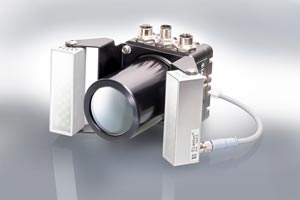 SmartSpect Camera with integrated lighting systemAbout LaetusFounded in 1974, Laetus is an industry leader in the area of inline quality control. Thousands of successful installations of the well-known ARGUS, POLYPHEM and INSPECT solutions for identification, filling inspections and further quality controls provide evidence of this. With its Secure Track & Trace Solutions (S-TTS), Laetus is also a leader in the development of reliable supply chain solutions for the pharmaceutical, medical technology, cosmetic and FMCG industries for the purposes of meeting the regulatory requirements on protection against forgeries. Laetus works with its customers to develop a solution adapted to their individual serialisation and track and trace requirements. Laetus has sold more than 18,000 systems around the world, including more than 42,000 cameras and sensors. More than 200 employees work at Laetus to support its global customer base from its headquarters in Alsbach-Hähnlein and via branch offices in France, Italy, Spain, the UK, USA, South America and Mexico. Laetus also has a sophisticated network of valuable partnerships to support the company’s expertise in a further 40 countries. Laetus has been part of the global Danaher Group since December 2015 and operates as an independent company within the product identification platform.For further information please go to: www.laetus.com